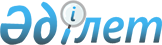 2016 жылға мектепке дейінгі тәрбие мен оқытуға мемлекеттік білім беру тапсырысын, жан басына шаққандағы қаржыландыру және ата-ананың ақы төлеу мөлшерін бекіту туралы
					
			Күшін жойған
			
			
		
					Батыс Қазақстан облысы Зеленов ауданы әкімдігінің 2016 жылғы 6 сәуірдегі № 284 қаулысы. Батыс Қазақстан облысының Әділет департаментінде 2016 жылғы 12 мамырда № 4397 болып тіркелді. Күші жойылды - Батыс Қазақстан облысы Зеленов ауданы әкімдігінің 2017 жылғы 4 сәуірдегі № 170 қаулысымен      Ескерту. Күші жойылды - Батыс Қазақстан облысы Зеленов ауданы әкімдігінің 04.04.2017 № 170 қаулысымен (алғашқы ресми жарияланған күнінен бастап қолданысқа енгізіледі).

      РҚАО-ның ескертпесі.

      Құжаттың мәтінінде түпнұсқаның пунктуациясы мен орфографиясы сақталған.

      Қазақстан Республикасының 2001 жылғы 23 қаңтардағы "Қазақстан Республикасындағы жергілікті мемлекеттік басқару және өзін-өзі басқару туралы" және 2007 жылғы 27 шілдедегі "Білім туралы" Заңдарын басшылыққа ала отырып аудан әкімдігі ҚАУЛЫ ЕТЕДІ:

      1. Қосымшаға сәйкес 2016 жылға мектепке дейінгі тәрбие мен оқытуға мемлекеттік білім беру тапсырысын, жан басына шаққандағы қаржыландыру және ата-ананың ақы төлеу мөлшері бекітілсін.

      2. Зеленов ауданы әкімдігінің 2015 жылғы 18 наурыздағы № 239 "2015 жылға мектепке дейінгі тәрбие мен оқытуға мемлекеттік білім беру тапсырысын, жан басына шаққандағы қаржыландыру және ата-ананың ақы төлеу мөлшерін бекіту туралы" (Нормативтік құқықтық актілерді мемлекеттік тіркеу тізілімінде № 3889 тіркелген, 2015 жылғы 15 мамырдағы "Ауыл тынысы" газетінде жарияланған) қаулысының күші жойылды деп танылсын.

      3. Аудан әкімі аппаратының басшысы (М. Залмұқанов) осы қаулының әділет органдарында мемлекеттік тіркелуін, "Әділет" ақпараттық-құқықтық жүйесінде және бұқаралық ақпарат құралдарында оның ресми жариялануын қамтамасыз етсін.

      4. Осы қаулының орындалуын бақылау аудан әкімінің орынбасары А. Досжановқа жүктелсін.

      5. Осы қаулы алғашқы ресми жарияланған күнінен кейін он күнтізбелік күн өткен соң қолданысқа енгізіледі.

 2016 жылға мектепке дейінгі тәрбие мен оқытуға мемлекеттік білім беру 
тапсырысын, жан басына шаққандағы қаржыландыру және 
ата-ананың ақы төлеу мөлшері
					© 2012. Қазақстан Республикасы Әділет министрлігінің «Қазақстан Республикасының Заңнама және құқықтық ақпарат институты» ШЖҚ РМК
				
      Аудан әкімі

К. Жақыпов
2016 жылғы 6 сәуірдегі № 284 
Зеленов ауданы 
әкімдігінің қаулысына 
қосымшаР/с
 № 

Мектепке дейінгі тәрбие және оқыту ұйымдарының әкімшілік-аумақтық орналасуы

Мектепке дейінгі тәрбие және оқыту ұйымдары

Мектепке дейінгі тәрбие және оқыту ұйымдарының тәрбиеленушілер саны

Ай сайын 1 тәрбиеленушіге мемлекеттік білім беру тапсырысы (теңге)

Мектепке дейінгі ұйымдарда қаржыландырудың жан басына шаққанда бір айдағы мөлшері (теңге)

Мектепке дейінгі ұйымдарда ата-ананың бір айдағы ақы төлеу мөлшері (теңге)

Балабақша (жергілікті бюджет)

Балабақша (жергілікті бюджет)

Балабақша (жергілікті бюджет)

Балабақша (жергілікті бюджет)

Балабақша (жергілікті бюджет)

Балабақша (жергілікті бюджет)

Балабақша (жергілікті бюджет)

1

Дариан ауылы

"Зеленов аудандық білім беру бөлімінің № 2 мектепке дейінгі балалар ұйымы бөбекжай бақшасы" мемлекеттік коммуналдық қазыналық кәсіпорын

140

19425

19425

9100

2

Макаров ауылы

Зеленов ауданының Макаров ауылындағы "Айгөлек" балалар бақшасы" мемлекеттік коммуналдық қазыналық кәсіпорны

20

39879

39879

9100

3

Махамбет ауылы

"Махамбет ауылы Зеленов ауданының білім беру бөлімінің "Ақ бота" мектепке дейінгі ұйымы" мемлекеттік коммуналдық қазыналық кәсіпорны

25

33090

33090

9100

4

Новенькое ауылы

"Новенькое ауылы Зеленов ауданының білім беру бөлімінің "Бүлдіршін" мектепке дейінгі ұйымы" мемлекеттік коммуналдық қазыналық кәсіпорны

95

19957

19957

9100

5

Переметный ауылы

"Зеленов аудандық білім беру бөлімінің мектепке дейінгі балалар ұйымы бөбекжай бақшасы" мемлекеттік коммуналдық қазыналық кәсіпорыны

140

21101

21101

9100

6

Трекин ауылы

"Трекин ауылы Зеленов ауданының білім беру бөлімінің "Балдырған" мектепке дейінгі ұйымы" мемлекеттік коммуналдық қазыналық кәсіпорны

75

20344

20344

9100

7

Шалғай ауылы

"Зеленов ауданының Шалғай ауылындағы "Балапан" балалар бақшасы" мемлекеттік коммуналдық қазыналық кәсіпорны

21

38250

38250

9100

8

Щапов ауылы

"Щапов ауылы Зеленов ауданының білім беру бөлімінің "Бөбек" мектепке дейінгі ұйымы" мемлекеттік коммуналдық қазыналық кәсіпорны

73

22962

22962

9100

Мектеп-балабақша (жергілікті бюджет)

Мектеп-балабақша (жергілікті бюджет)

Мектеп-балабақша (жергілікті бюджет)

Мектеп-балабақша (жергілікті бюджет)

Мектеп-балабақша (жергілікті бюджет)

Мектеп-балабақша (жергілікті бюджет)

Мектеп-балабақша (жергілікті бюджет)

9

Белес ауылы

"Зеленов аудандық білім беру бөлімінің Белес жалпы орта білім беретін мектеп балабақша" коммуналдық мемлекеттік мекемесі

40

26981

26981

9100

10

Көшім ауылы

"Зеленов аудандық білім беру бөлімінің Көшім жалпы орта білім беретін мектеп-балабақшасы" коммуналдық мемлекеттік мекемесі

50

23255

23255

9100

11

Мичурин ауылы

"Зеленов аудандық білім беру бөлімінің Мичурин жалпы орта білім беретін мектеп-балабақша" коммуналдық мемлекеттік мекемесі

50

18853

18853

9100

12

Погодаево ауылы

"Зеленов аудандық білім беру бөлімінің Қасым Ахмиров атындағы жалпы орта білім беретін мектеп-балабақша" коммуналдық мемлекеттік мекемесі

25

21113

21113

9100

13

Рубежка ауылы

"Зеленов аудандық білім беру бөлімінің Рубежин жалпы орта білім беретін мектеп-балабақшасы" коммуналдық мемлекеттік мекемесі

20

28054

28054

9100

Мектеп жанындағы толық күндік шағын-орталықтар (жергілікті бюджет)

Мектеп жанындағы толық күндік шағын-орталықтар (жергілікті бюджет)

Мектеп жанындағы толық күндік шағын-орталықтар (жергілікті бюджет)

Мектеп жанындағы толық күндік шағын-орталықтар (жергілікті бюджет)

Мектеп жанындағы толық күндік шағын-орталықтар (жергілікті бюджет)

Мектеп жанындағы толық күндік шағын-орталықтар (жергілікті бюджет)

Мектеп жанындағы толық күндік шағын-орталықтар (жергілікті бюджет)

14

Асан ауылы

"Зеленов аудандық білім беру бөлімінің Асан жалпы орта білім беретін мектебі" коммуналдық мемлекеттік мекемесі

25

18007

18007

9100

15

Егіндібұлақ ауылы

"Зеленов аудандық білім беру бөлімінің Егіндібұлақ жалпы орта білім беретін мектебі" коммуналдық мемлекеттік мекемесі

20

23213

23213

9100

16

Махамбет ауылы

"Зеленов аудандық білім беру бөлімінің Махамбет жалпы орта білім беретін мектебі" коммуналдық мемлекеттік мекемесі

50

2712

2712

9100

17

Өркен ауылы

"Зеленов аудандық білім беру бөлімінің "Өркен жалпы орта білім беретін мектебі" коммуналдық мемлекеттік мекемесі

15

30239

30239

9100

18

Сұлу көл ауылы

"Зеленов аудандық білім беру бөлімінің Сұлу көл жалпы білім беретін негізгі мектебі" коммуналдық мемлекеттік мекемесі

12

38972

38972

9100

19

Үлкен Шаған ауылы

"Зеленов аудандық білім беру бөлімінің Үлкен Шаған жалпы орта білім беретін мектебі" коммуналдық мемлекеттік мекемесі

50

15577

15577

9100

20

Чеботарево ауылы

"Зеленов аудандық білім беру бөлімінің Чеботарев негізгі білім беретін мектебі" коммуналдық мемлекеттік мекемесі

17

28593

28593

9100

21

Январцево ауылы

"Зеленов аудандық білім беру бөлімінің Январцев жалпы орта білім беретін мектебі" коммуналдық мемлекеттік мекемесі

40

17667

17667

9100

Мектеп жанындағы жарты күндік шағын-орталықтар ( жергілікті бюджет)

Мектеп жанындағы жарты күндік шағын-орталықтар ( жергілікті бюджет)

Мектеп жанындағы жарты күндік шағын-орталықтар ( жергілікті бюджет)

Мектеп жанындағы жарты күндік шағын-орталықтар ( жергілікті бюджет)

Мектеп жанындағы жарты күндік шағын-орталықтар ( жергілікті бюджет)

Мектеп жанындағы жарты күндік шағын-орталықтар ( жергілікті бюджет)

Мектеп жанындағы жарты күндік шағын-орталықтар ( жергілікті бюджет)

22

Дариян ауылы

"Зеленов аудандық білім беру бөлімінің Дарьинск жалпы орта білім беретін қазақ мектебі" коммуналдық мемлекеттік мекемесі

30

9417

9417

4500

23

Достық ауылы

"Зеленов аудандық білім беру бөлімінің Достык жалпы орта білім беретін мектебі" коммуналдық мемлекеттік мекемесі

40

7419

7419

4500

24

Железнов ауылы

"Зеленов аудандық білім беру бөлімінің Ульянов жалпы орта білім беретін мектебі" коммуналдық мемлекеттік мекемесі

15

9000

9000

4500

25

Зеленов ауылы

"Зеленов аудандық білім беру бөлімінің Зеленов жалпы орта білім беретін мектебі" коммуналдық мемлекеттік мекемесі

30

9228

9228

4500

26

Калининское ауылы

"Зеленов аудандық білім беру бөлімінің Камен жалпы орта білім беретін мектебі" коммуналдық мемлекеттік мекемесі

30

9042

9042

4500

27

Кирсаново ауылы

"Зеленов аудандық білім беру бөлімінің Кирсанов негізгі жалпы білім беретін мектебі" коммуналдық мемлекеттік мекемесі

7

25024

25024

4500

28

Новенький ауылы

"Зеленов аудандық білім беру бөлімінің Новенький жалпы орта білім беретін мектебі" коммуналдық мемлекеттік мекемесі

15

11128

11128

4500

29

Озерное ауылы

"Зеленов аудандық білім беру бөлімінің Киров жалпы білім беретін негізгі мектебі" коммуналдық мемлекеттік мекемесі

10

14892

14892

4500

30

Садовое ауылы

"Зеленов аудандық білім беру бөлімінің Пригород жалпы білім беретін бастауыш мектебі" коммуналдық мемлекеттік мекемесі

15

8833

8833

4500

31

Чирово ауылы

"Зеленов аудандық білім беру бөлімінің Чиров жалпы білім беретін негізгі мектебі" коммуналдық мемлекеттік мекемесі

7

22286

22286

4500

